2018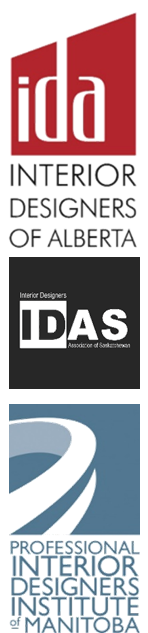 AWARDSSubmission Deadline:12:00 PM, July 31, 2018Entry Fees:Early Bird - $150After July 13, 2018 - $250Winning Entries:Will be announced at an awards ceremony event on October 18, 2018 and featured on the IDA, PIDIM, & IDAS social networks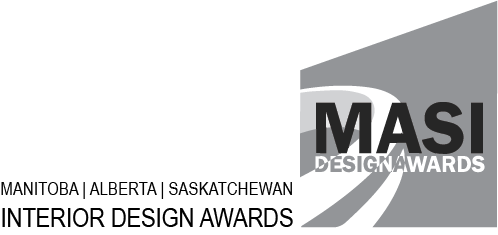 2018AWARDSSubmission Deadline:12:00 PM, July 31, 2018Entry Fees:Early Bird - $150After July 13, 2018 - $250Winning Entries:Will be announced at an awards ceremony event on October 18, 2018 and featured on the IDA, PIDIM, & IDAS social networksphotography WAIVERphotography WAIVERphotography WAIVER2018AWARDSSubmission Deadline:12:00 PM, July 31, 2018Entry Fees:Early Bird - $150After July 13, 2018 - $250Winning Entries:Will be announced at an awards ceremony event on October 18, 2018 and featured on the IDA, PIDIM, & IDAS social networksI grant permission to the MASI Design Awards the right to use the photographs (including client and/or project name, unless stated otherwise) submitted for the 2017 MASI Design Awards for any promotion related to the MASI Design Awards such as advertising, social media, direct mail, brochures, newsletters, and magazines, and for use in electronic versions of the same publications or on web sites or other electronic form or media, until August 1, 2019, without notifying me.I grant permission to the MASI Design Awards the right to use the photographs (including client and/or project name, unless stated otherwise) submitted for the 2017 MASI Design Awards for any promotion related to the MASI Design Awards such as advertising, social media, direct mail, brochures, newsletters, and magazines, and for use in electronic versions of the same publications or on web sites or other electronic form or media, until August 1, 2019, without notifying me.I grant permission to the MASI Design Awards the right to use the photographs (including client and/or project name, unless stated otherwise) submitted for the 2017 MASI Design Awards for any promotion related to the MASI Design Awards such as advertising, social media, direct mail, brochures, newsletters, and magazines, and for use in electronic versions of the same publications or on web sites or other electronic form or media, until August 1, 2019, without notifying me.2018AWARDSSubmission Deadline:12:00 PM, July 31, 2018Entry Fees:Early Bird - $150After July 13, 2018 - $250Winning Entries:Will be announced at an awards ceremony event on October 18, 2018 and featured on the IDA, PIDIM, & IDAS social networksI hereby agree to the use of any photographs (including client and/or project name) submitted in the 2018 MASI Design AwardsI hereby agree to the use of any photographs (including client and/or project name) submitted in the 2018 MASI Design Awards2018AWARDSSubmission Deadline:12:00 PM, July 31, 2018Entry Fees:Early Bird - $150After July 13, 2018 - $250Winning Entries:Will be announced at an awards ceremony event on October 18, 2018 and featured on the IDA, PIDIM, & IDAS social networksI hereby confirm that I have permission from the client/property owner to use any photographs (including client and/or project name)I hereby confirm that I have permission from the client/property owner to use any photographs (including client and/or project name)2018AWARDSSubmission Deadline:12:00 PM, July 31, 2018Entry Fees:Early Bird - $150After July 13, 2018 - $250Winning Entries:Will be announced at an awards ceremony event on October 18, 2018 and featured on the IDA, PIDIM, & IDAS social networksI confirm I am 18 years of age or older and I am competent to contract in my own name. I have read this release before signing below, and I fully understand the contents, meaning and impact of this release. I understand that I am free to address any specific questions regarding this release by submitting those questions in writing prior to signing, and I agree that my failure to do so will be interpreted as a free and knowledgeable acceptance of the terms of this release. I confirm I am 18 years of age or older and I am competent to contract in my own name. I have read this release before signing below, and I fully understand the contents, meaning and impact of this release. I understand that I am free to address any specific questions regarding this release by submitting those questions in writing prior to signing, and I agree that my failure to do so will be interpreted as a free and knowledgeable acceptance of the terms of this release. I confirm I am 18 years of age or older and I am competent to contract in my own name. I have read this release before signing below, and I fully understand the contents, meaning and impact of this release. I understand that I am free to address any specific questions regarding this release by submitting those questions in writing prior to signing, and I agree that my failure to do so will be interpreted as a free and knowledgeable acceptance of the terms of this release. 2018AWARDSSubmission Deadline:12:00 PM, July 31, 2018Entry Fees:Early Bird - $150After July 13, 2018 - $250Winning Entries:Will be announced at an awards ceremony event on October 18, 2018 and featured on the IDA, PIDIM, & IDAS social networksPlease submit completed entry forms and files to masiawards@gmail.comPlease submit completed entry forms and files to masiawards@gmail.comPlease submit completed entry forms and files to masiawards@gmail.com2018AWARDSSubmission Deadline:12:00 PM, July 31, 2018Entry Fees:Early Bird - $150After July 13, 2018 - $250Winning Entries:Will be announced at an awards ceremony event on October 18, 2018 and featured on the IDA, PIDIM, & IDAS social networksYour Name (Print/Type):Your Name (Print/Type):2018AWARDSSubmission Deadline:12:00 PM, July 31, 2018Entry Fees:Early Bird - $150After July 13, 2018 - $250Winning Entries:Will be announced at an awards ceremony event on October 18, 2018 and featured on the IDA, PIDIM, & IDAS social networksSignature:Signature:2018AWARDSSubmission Deadline:12:00 PM, July 31, 2018Entry Fees:Early Bird - $150After July 13, 2018 - $250Winning Entries:Will be announced at an awards ceremony event on October 18, 2018 and featured on the IDA, PIDIM, & IDAS social networksWitness:Witness:2018AWARDSSubmission Deadline:12:00 PM, July 31, 2018Entry Fees:Early Bird - $150After July 13, 2018 - $250Winning Entries:Will be announced at an awards ceremony event on October 18, 2018 and featured on the IDA, PIDIM, & IDAS social networksDate:Date: